Minutes of the IQAC Meeting with Students (Online Mode) on 31/05/2021, 4:00 pmPoints:Dr. Preethi Nair welcomed students and explained the agenda of the meeting. Dr. Manju T. explained about the Students Satisfaction Survey form and the pilot survey. Smt. Gopika G presented the survey form. Students filled in the form and presented the difficulties or ambiguities which were encountered while filling in. Afterwards, the students were invited to put forward their suggestions for next academic year, focusing more on online classes and related matters. The main points raised by the students are presented below:The teachers may kindly ensure that the classes are strictly maintained within stipulated time schedule, so that the break of 15 minutes can be availed justifiably. The department of Environment Studies seeks fund to convene workshops and webinars beneficial for students.Placement cell activities of the campus needs to be strengthened and students need an active counselling and career guidance cellClubs for extra curricular activities such as music and dance clubs, drama clubs, debate clubs, etc., need to be functioning in the campusSports activities needs to be encouraged, and facilities for outdoor games has to be providedThe contact details of student representatives of Anti-ragging cell needs to be displayed in the campus and in college handbook. Students enquired about possibilities to have short stints of offline classes, in order to meet with classmates and teachers.The issue of conduct of pending exams of students who had attended NSS camps needs to be attended immediatelyA majority of students expressed unavailability of a decent network at home for an uninterrupted online learning.In such cases, they suggested classes in video/audio recorded form would be better than live classesIn classes, in particular science disciplines, use of writing boards would be much appreciated since, practices like reading texts in pdf forms online makes classes difficult to concentrate and indigestible. Conducting online tests in the form of normal descriptive methods is useless, instead teachers may think of adopting alternate assessment methods such as assignments, viva, MCQs etc., The meeting ended at 5.30 pmMinutes prepared by Dr. Manju T.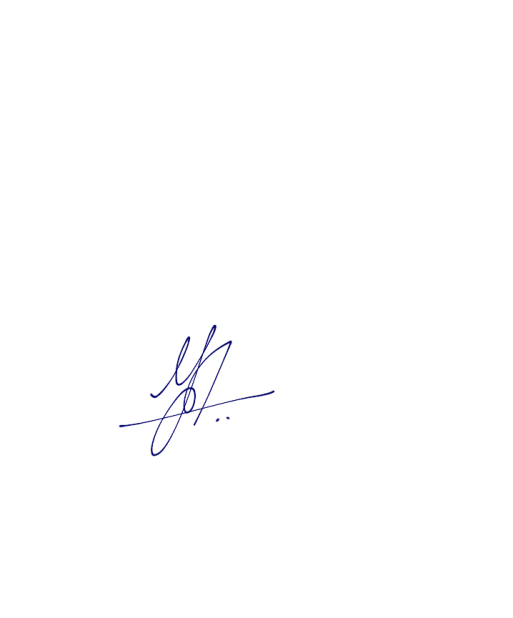 Agenda: Student Satisfaction Survey – pilot surveySuggestions for next academic yearAny other matters of interestAgenda: Student Satisfaction Survey – pilot surveySuggestions for next academic yearAny other matters of interestAgenda: Student Satisfaction Survey – pilot surveySuggestions for next academic yearAny other matters of interestMembers Present:Dr. Preethi Nair (Coordinator)Dr. S. MohanSri Prasad S.Dr. Biju Thomas Dr. Mini K. D.Dr. Manju T.Smt. Kairali K. K.Smt. Gopika G.Smt. Gowri AntherjanamMembers Present:Dr. Preethi Nair (Coordinator)Dr. S. MohanSri Prasad S.Dr. Biju Thomas Dr. Mini K. D.Dr. Manju T.Smt. Kairali K. K.Smt. Gopika G.Smt. Gowri AntherjanamMembers Present:Dr. Preethi Nair (Coordinator)Dr. S. MohanSri Prasad S.Dr. Biju Thomas Dr. Mini K. D.Dr. Manju T.Smt. Kairali K. K.Smt. Gopika G.Smt. Gowri AntherjanamSl. No.Student RepresentativeDepartmentSl. No.Student RepresentativeDepartment1Abhishek K SurendranMaths26Gowri Nandana RMicro-self2Anci PareethMaths27Gowrikrishna P PMicro-self3Aisha (Guest)?? English28Greeshma BabuCommerce Tax4Akshay Babu MEnglish29Haritha Unni??5Ashley Clara SibiBiotech30Helen Mariya JojanBiotech6AkshayaBiotech 31Krishnaprasad RMicro-PG7Albin JaisonZoology32Lakshmi BaluPhysics8Bhagya Lakshmi M SZoology 33Leonado Xavier??9Alfred MooreStatistics34Manu P MComm PG10Amal JollyStatistics35Meera ManojHistory11Amal Saj PStatistics36N. A. KarthikaPhysics12Annu PunnooseStatistics37Namyalakshmi RSanskrit13Anagha Lakshmi H?? Hindi38Parvathy RajMicro-SF14Anu Ashok kumar (Guest)Hindi39Parvathy Sujith KumarCommerce Tax15Agna Francina M JHindi40Pravisha V PChemistry PG16Gopika JEVS41Preethy PaulZoology 17Anjitha S NairBiochem42Rishikanth K R??18Ardhra RadhakrishnanBiochem43Sharon SonyBiotech19Asher SimonEconomics44Smrithi Krishnakumar??20Aleena PaulCommerce 45Sreehari BaijuChemistry21Christy CheriyanCommerce CA46Sreekutty SabuChemistry22Ganga AnilHistory47Sruthy M KaimalMaths23Adwaith Thilak??48Suryaprabha M RPhysics PG124Geethulakshmi V. S??49Vinayak C WarrierBVoc25Anroy Biju???50Vivek AugusthyHistory